ReviewLessons from the Early Church (Acts 6:1-7)The Problem

“us” vs. “them” aka….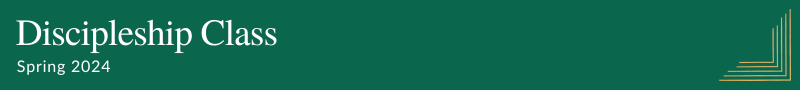 The solution:

“We” / “our”How?Be curiousListenEmpowerSacrificeEnvision (Revelation 7:9-10)CelebratePray (1 Timothy 2:1-4)D Group QuestionsDo you think most people on campus think Christianity is for everyone? Why or why not?In what ways do you see 'us' versus 'them' divisions in our society today? How about in the church? What about in your life?Which of the 7 principles do you think CCF could improve on to better embrace God's vision for Kingdom Diversity? What would it look like to do so?Which of the 7 principles do you feel you could grow in? What would it look like to live that out?Why is a diverse inclusive and unified community really Good News for our world?Homework: (1) Discussion Group, (2) Conversation Lab: “What is the #1 problem in our world? What is the cause of that problem? What is the solution?”, (3) Read: Acts 13-16